 d’UN PARALLELOGRAMME A L’AUTRETP info sur GeoGebra www.geogebra.orgObjectifs : Reconnaître et appliquer les propriétés des quadrilatères particuliers.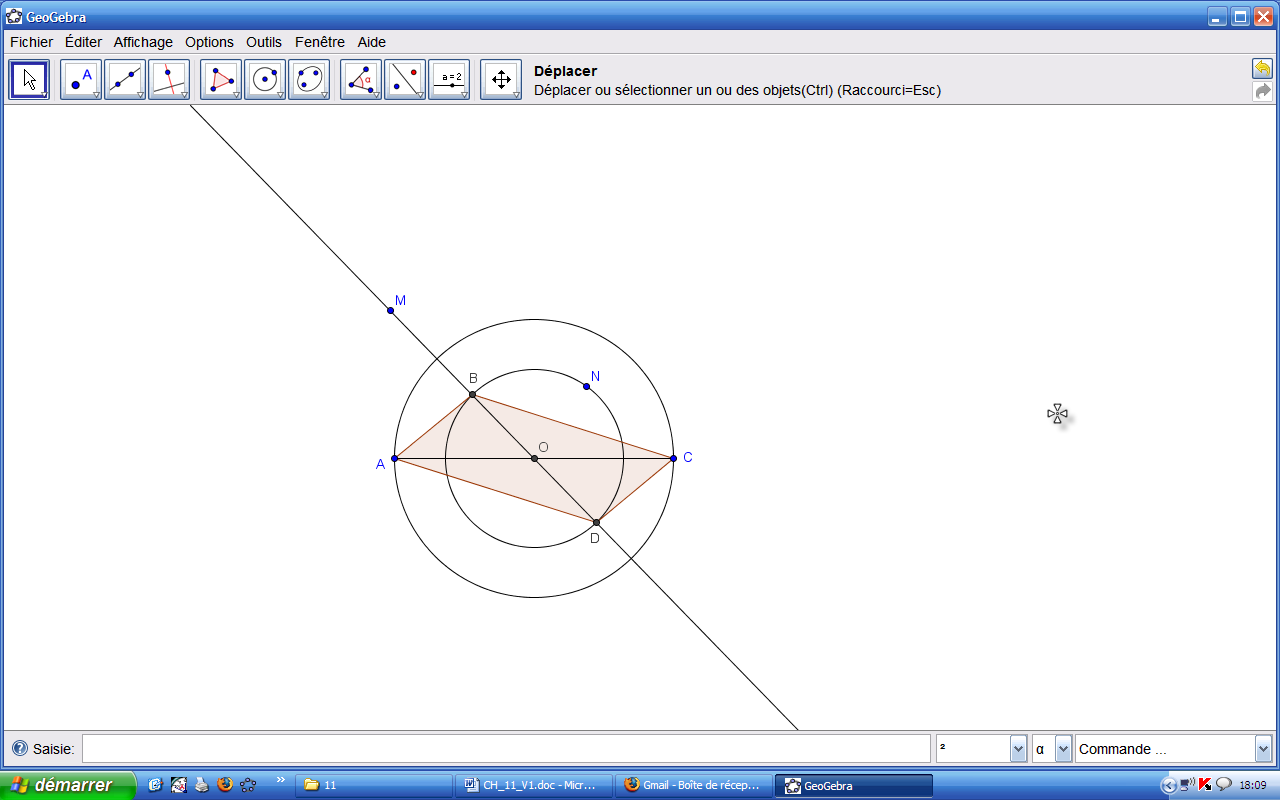 Construire un segment [AC] et son milieu O. Placer un point M quelconque et tracer la droite (OM). Tracer le cercle de diamètre [AC]. Placer un point N quelconque et tracer le cercle de rayon [ON]. La droite (OM) coupe ce deuxième cercle en B et D. Tracer le quadrilatère ABCD. Quelle est la nature du quadrilatère ABCD ?Démontrer ce résultat.Quel point faut-il déplacer pour que le quadrilatère ABCD soit un losange : M ou N ? Quelle propriété du cours permet de le justifier ?Quel point faut-il déplacer pour que le quadrilatère ABCD soit un rectangle : M ou N ?Quelle propriété du cours permet de le justifier ?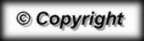 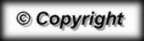 